Об утверждении Положения о ежегодном отчете председателя Жемчужинского сельского совета - главы администрации Жемчужинского сельского поселения о результатах его деятельности Жемчужинскому сельскому совету Нижнегорского района Республики Крым В соответствии с пунктом 5 статьи 36 Устава муниципального образования Жемчужинское сельское поселение Нижнегорского района Республики Крым, Жемчужинский сельский совет Нижнегорского района Республики КрымРЕШИЛ:1. Утвердить Положение о ежегодном отчете председателя Жемчужинского сельского совета - главы администрации Жемчужинского сельского поселения о результатах его деятельности Жемчужинскому сельскому совету Нижнегорского района Республики Крым согласно приложению.2. Обнародовать настоящее решение на информационном стенде Жемчужинского сельского совета Нижнегорского района Республики Крым по адресу: Нижнегорский район, с.Жемчужина, ул.Школьная,2 и на официальном сайте Жемчужинского сельского поселения Нижнегорского района Республики Крым в информационно-телекоммуникационной сети «Интернет» (http://жемчужинское-сп.рф).3. Настоящее решение вступает в силу с момента его подписания и обнародования.4. Контроль за исполнением настоящего решения оставляю за собой.Председатель Жемчужинского сельского совета - глава администрации Жемчужинского сельского поселения					С.И.ЧупиковПриложение к решению Жемчужинского сельского совета Нижнегорского района Республики Крымот 26 марта 2021 года № 14/9Положениео ежегодном отчете председателя Жемчужинского сельского совета - главы администрации Жемчужинского сельского поселения о результатах его деятельности Жемчужинскому сельскому совету Нижнегорского района Республики КрымОбщие положения 1.1. Настоящее Положение разработано в соответствии с Федеральным законом от 6 октября 2003 года № 131-ФЗ «Об общих принципах организации местного самоуправления в Российской Федерации», пункта 5 статьи 36 Устава муниципального образования Жемчужинское сельское поселение Нижнегорского района Республики Крым и устанавливает порядок подготовки, заслушивания, назначения и проведения ежегодного отчета председателя Жемчужинского сельского совета - главы администрации Жемчужинского сельского поселения (далее – Глава поселения) перед Жемчужинским сельским советом Нижнегорского района Республики Крым ( далее - Жемчужинский сельский совет) о результатах его деятельности и деятельности возглавляемой им администрации Жемчужинского сельского поселения Нижнегорского района Республики Крым (далее - Администрация поселения), в том числе о решении вопросов, поставленных Жемчужинским сельским советом.1.2. Настоящее Положение разработано с целью реализации исключительной компетенции Жемчужинского сельского совета по контролю за исполнением органами местного самоуправления и должностными лицами местного самоуправления Жемчужинского сельского поселения Нижнегорского района Республики Крым полномочий по решению вопросов местного значения. 1.3. Отчет Главы поселения проводится ежегодно на заседании сессии Жемчужинского сельского совета после принятия решения Жемчужинского сельского совета об исполнении бюджета Жемчужинского сельского поселения Нижнегорского района Республики Крым за прошлый год.2. Структура и содержание ежегодного отчетаОтчет Главы поселения должен содержать следующую информацию: 1) о социально-экономическом развитии поселения; 2) об исполнении полномочий Главы поселения по решению вопросов местного значения, определенных Уставом муниципального образования Жемчужинское сельское поселение Нижнегорского района Республики Крым;3) о достигнутых показателях эффективности деятельности органов местного самоуправления муниципального образования Жемчужинское сельское поселение Нижнегорского района Республики Крым;4) об исполнении отдельных государственных полномочий, переданных органам местного самоуправления федеральными законами и законами Республики Крым;5) о решении вопросов, поставленных Жемчужинским сельским советом, которые направлялись Главе поселения в отчетном периоде;6) задачи Администрации поселения на предстоящий период (год), сформированные на основе анализа деятельности за предыдущий период.3. Процедура заслушивания отчета Главы поселения3.1. На заседание Жемчужинского сельского совета, на котором заслушивается отчет Главы поселения, приглашаются заместители Главы поселения, должностные лица Администрации поселения, представители общественности, средств массовой информации.3.2. Процедура отчета включает в себя доклад Главы поселения, который произносится им лично, а также ответы на вопросы постоянных комиссий Жемчужинского сельского совета и депутатов Жемчужинского сельского совета.3.3. По результатам отчета Жемчужинчским сельским советом принимается решение об оценке результатов деятельности Главы поселения и деятельности Администрации поселения, в том числе по решению вопросов, поставленных Жемчужинским сельским советом. Решение принимается открытым голосованием. Результат голосования признается действительным, если за него высказалось более половины от установленной численности депутатов Жемчужинского сельского совета. Данный результат указывается в решении Жемчужинского сельского совета, в которое также могут быть включены рекомендации Жемчужинского сельского совета Главе поселения, направленные на более эффективное выполнение вопросов местного значения. Решение подписывается Главой поселения 3.4. Неудовлетворительная оценка деятельности Главы поселения по результатам его ежегодного отчета перед Жемчужинским сельским советом, данная два года подряд, является основанием для рассмотрения вопроса об удалении Главы поселения в отставку в соответствии со статьей 74.1 Федерального закона от 6 октября 2003 года № 131-ФЗ «Об общих принципах организации местного самоуправления в Российской Федерации» и Уставом муниципального образования Жемчужинское сельское поселение Нижнегорского района Республики Крым.3.5. Решение Жемчужинского сельского совета, отчет Главы поселения подлежат официальному обнародованию.3.6. Контроль за соблюдением норм настоящего Положения осуществляет Глава поселения. РЕСПУБЛИКА КРЫМНИЖНЕГОРСКИЙ РАЙОНЖЕМЧУЖИНСКИЙ СЕЛЬСКИЙ СОВЕТ14-я сессия 2–го созываРЕШЕНИЕ № 14/926 марта 2021 года							с.Жемчужина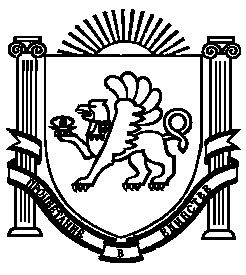 